Vocabulary: Modeling the Factorization of ax2 + bx + c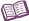 VocabularyFactor – to express a number or polynomial as a product.Example: 20 = 2 • 2 • 5 = 22 • 5Example: 2x2 + 7x + 6 = (2x + 3)(x + 2)The values multiplied together are called factors.Monomial – a number, a variable, or the product of numbers and variables.Some examples of monomials are 7, y5, , and –9ab2.Monomials can also be called terms.Any exponents in a monomial must be positive integers.Polynomial – an expression consisting of one or more monomials added to or subtracted from each other.A binomial is a polynomial with exactly two terms.Examples: 5c3 – 6, 2xy + 7x2A trinomial is a polynomial with exactly three terms.Examples: 2m2 – 6m + 5, 8a2 + 21ab + 34b2Zero pair – a pair of numbers or monomials whose sum is zero.For example, –x and x are a zero pair, because –x + x = 0.